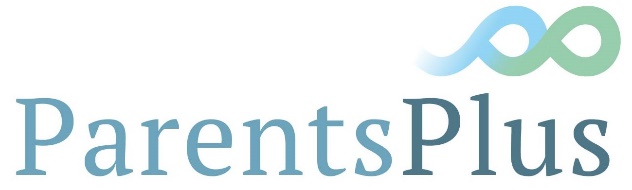 Application FormPOSITION: Assistant Psychologist/ ResearcherIn the initial consideration of candidates for this position in Parents Plus the information supplied in this application form plays a significant part in determining who should attend for interview.  Information given will be used only for the purposes of this application and will be treated in a confidential manner. The application form will be a part of the selection criteria. It is in the candidate’s interest to complete this application form clearly and be written with understanding, accuracy and legibility.  All sections of the form must be completed. You can expand the boxes in the form to fill in as much detail as you feel is necessary. Instructions for applying:The completed application form must be returned so as to arrive not later than Monday, 16th July 2018. Application forms received after the deadline date and time will not be accepted.Completed applications must be returned via post to the address below or via email to sinead@parentsplus.ieSinéad VaughanParents PlusThe Mater HospitalEccles StreetDublin 7Postal applications should be posted to arrive with Parents Plus on or before the date shown above.Interviews are currently scheduled to take place on Wednesday or Thursday 25th and 26th July 2018 in the Mater Hospital and candidates must be available to start work immediately. SECTION 1 – PERSONAL DETAILSSECTION 2 – QUALIFICATIONSSECTION 3 – INFORMATION TECHNOLOGYSECTION 4 – EMPLOYMENT HISTORYSECTION 4 – EMPLOYMENT HISTORY CONTINUEDSECTION 5 – ADDITIONAL INFORMATIONThe following section asks you to provide an overview of how you meet the skills and experience in relation to the current Parents Plus application. SECTION 6 – REFEREESSECTION  8 – DECLARATION AND SIGNATUREI hereby certify and declare that:All of the information that I have provided on this application has been honestly and accurately articulated to the best of my knowledge and belief.Signature of Applicant: ____________________________________________Date:			  ____________________________________________Please ensure that you have provided all of the information for which you have been asked.  The completed form should be returned to:Sinead VaughanParents PlusThe Mater Hospital Eccles StreetDublin 7Or via email to sinead@parentsplus.ie by Monday, 16th July  2018. Thank you for taking the time to complete this application form and for your interest in Parents Plus. For further information on the organisation, please visit www.parentsplus.iePosition Applied ForTitle (Mr, Mrs etc.)NameSurnameAddressContact detailsContact detailsPhone:Email: Phone:Email: EDUCATIONAL QUALIFICATIONS Please give details of your qualifications starting with the most recent, i.e. degree and/or post graduate diplomas, masters, certificates, training courses, professional qualifications etc. EDUCATIONAL QUALIFICATIONS Please give details of your qualifications starting with the most recent, i.e. degree and/or post graduate diplomas, masters, certificates, training courses, professional qualifications etc. EDUCATIONAL QUALIFICATIONS Please give details of your qualifications starting with the most recent, i.e. degree and/or post graduate diplomas, masters, certificates, training courses, professional qualifications etc. EDUCATIONAL QUALIFICATIONS Please give details of your qualifications starting with the most recent, i.e. degree and/or post graduate diplomas, masters, certificates, training courses, professional qualifications etc. Dates Attended (to and from) School/College/Institute AttendedCourse PursuedResult/GradeINFORMATION TECHNOLOGYPlease describe below how your level of skill and experience meets the essential IT requirements for the role.MOST RECENT EMPLOYMENT POSITIONFor your current or most recent employment position, please provide the following details.MOST RECENT EMPLOYMENT POSITIONFor your current or most recent employment position, please provide the following details.Name of Employer (please also describe the nature of the business)Address and Tel numberPosition HeldDescribe main duties and responsibilitiesDate of AppointmentSalaryReason for leavingIf appointed what level of notice is requiredPREVIOUS EMPLOYMENTPlease give particulars of all full time employment since your full time education, starting with the appointment immediately preceding that described above.PREVIOUS EMPLOYMENTPlease give particulars of all full time employment since your full time education, starting with the appointment immediately preceding that described above.PREVIOUS EMPLOYMENTPlease give particulars of all full time employment since your full time education, starting with the appointment immediately preceding that described above.Dates worked there(from and to)Name and Address of EmployerPosition Held and Main ResponsibilitiesQUALIFICATIONSPlease outline how your qualifications meet the requirements for the post.KNOWLEDGE AND EXPERIENCEPlease outline how you meet the knowledge and experience requirements that are essential and desirable for this role in Parents Plus.MOTIVATIONWhat is your motivation to work for Parents Plus?Why do you want to work within this particular role? OTHER INFORMATIONPlease outline your hobbies and interests and any other information that you think is relevant to your application.REFEREE INFORMATION REFEREE INFORMATION REFEREE INFORMATION REFEREE INFORMATION NameOrganisation and position heldRelationship to youContact detailsPhone:Email: Phone:Email: Phone:Email: We will notify you before contacting any of your referees outlined above. We will notify you before contacting any of your referees outlined above. We will notify you before contacting any of your referees outlined above. We will notify you before contacting any of your referees outlined above. 